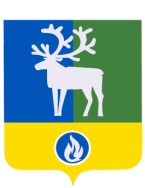 СЕЛЬСКОЕ ПОСЕЛЕНИЕ КАЗЫМБЕЛОЯРСКИЙ РАЙОНХАНТЫ-МАНСИЙСКИЙ АВТОНОМНЫЙ ОКРУГ – ЮГРАСОВЕТ ДЕПУТАТОВ                      СЕЛЬСКОГО ПОСЕЛЕНИЯ КАЗЫМ      РЕШЕНИЕот 04 марта 2019 года                                                                                                     № 11О внесении изменений в приложение к решению Совета депутатов сельского поселения Казым от 19 июля 2017 года № 26В  соответствии  со статьями 14, 35 Федерального закона от 6 октября 2003 года 
№ 131-ФЗ «Об общих принципах организации местного самоуправления в Российской Федерации», с частью 1 статьи 14 Жилищного кодекса Российской Федерации, Совет депутатов сельского поселения Казым р е ш и л:1. Внести в приложение «Положение о порядке управления и распоряжения муниципальным жилищным фондом сельского поселения Казым» к решению Совета депутатов сельского поселения Казым от 19 июля 2017 года № 26 «Об утверждении Положения о порядке управления и распоряжения муниципальным жилищным фондом сельского поселения Казым» следующие изменения:1) в  разделе 2 «Полномочия органов местного самоуправления по вопросам управления и распоряжения жилыми помещениями муниципального жилищного фонда» :а) в подпункте 2.4.7. пункта 2.4 слова « жилых помещений» заменить словами «помещений в многоквартирном доме»;б) в пункте 2.8  слова «могут регулироваться» заменить словом «регулируются»;2) пункт 4.5 раздела 4 «Жилищный фонд социального использования» изложить в следующей редакции:«4.5. Решение о предоставлении жилых помещений по договорам социального найма оформляется постановлением администрации.»;3) в разделе 5 «Специализированный жилищный фонд»:а) в пункте 5.5 слова «в пунктах 5.8.1 и 5.9.1» заменить словами «в подпункте 5.8.1 пункта 5.8 и подпункте 5.9.1 пункта 5.9»;б) в подпункте 5.8.2 пункта 5.8 слова «в пункте 5.8.1» заменить словами «в подпункте 5.8.1 пункта 5.8»;2. Опубликовать настоящее решение в бюллетене «Официальный вестник сельского поселения Казым».3. Настоящее решение вступает в силу после его официального опубликования. Глава сельского поселения Казым                                               А.Х.Назырова